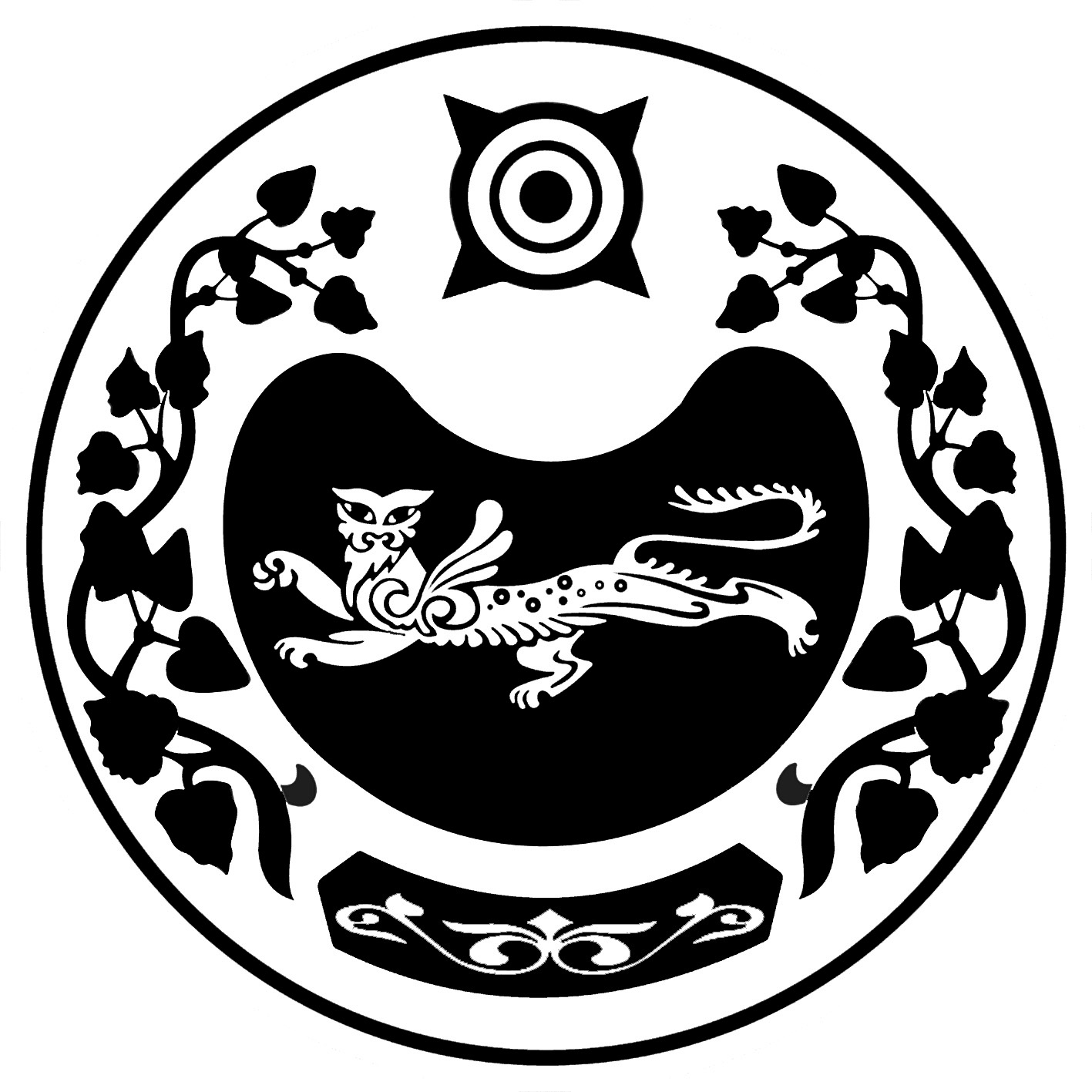 ПОСТАНОВЛЕНИЕот     31.03.2017 г.      №      119 -пс. КалининоО внесении изменений в постановление администрации Калининского сельсовета от 14.12.2012 г. № 294-1-пВ соответствии с п. 21 статьи 9 Устава муниципального образования Калининский сельсовет, решением Совета депутатов Калининского сельсовета от 26.12.2011 г. № 39 «Об утверждении Положения о порядке наименования и переименования объектов на территории муниципального образования Калининский сельсовет» администрация Калининского сельсоветаПОСТАНОВЛЯЕТ: 1.  Внести изменения в Состав комиссии по наименованию и переименованию объектов на территории Калининского сельсовета постановления от 14.12.2012 г. № 294-1-п и читать ее в следующей редакции:«Председатель: Сажин И.А. – глава Калининского сельсовета  Секретарь: Баранова А.С.- специалист 1 категории администрации                    Калининского сельсоветаЧлены комиссии: Медведева М.С.- специалист 1 категории администрации                    Калининского сельсовета                                 Сяткина В.А. – депутат Совета депутатов Калининского сельсовета (по согласованию)                                Католикова С.М. - депутат Совета депутатов Калининского сельсовета (по согласованию)» 2. Настоящее постановление вступает в силу со дня его опубликования (обнародования). ГлаваКалининского сельсовета                                                   И.А. Сажин   РОССИЯ ФЕДЕРАЦИЯЗЫХАКАС РЕСПУБЛИКААFБАН ПИЛТIРI  АЙМААТАЗОБА ПИЛТIРI ААЛ  ЧÖБIНIҢУСТАF ПАСТААРОССИЙСКАЯ ФЕДЕРАЦИЯРЕСПУБЛИКА ХАКАСИЯУСТЬ-АБАКАНСКИЙ РАЙОН	       АДМИНИСТРАЦИЯКАЛИНИНСКОГО СЕЛЬСОВЕТА